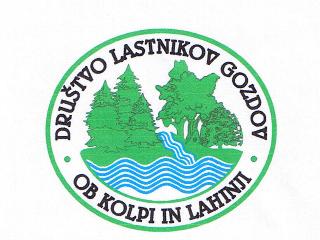 KRATKA PREDSTAVITEV  DRUŠTVA LASTNIKOV GOZDOV OB KOLPI IN LAHINJIDruštvo lastnikov gozdov ob Kolpi in Lahinji je bilo ustanovljeno meseca aprila leta 2004. Na ustanovni skupščini je bilo prisotnih 28 lastnikov gozdov, danes, po petnajstih letih je v društvo včlanjenih 310 lastnic in lastnikov gozdov.Društvo je bilo ustanovljeno z namenom povezovanja majhnih gozdnih posestnikov in zastopanje njihovih interesov pred lokalnimi in državnimi institucijami. Gozdna posest je v Občini Črnomelj zelo razdrobljena, saj ima 66% gozdnih posestnikov gozdno posest manjšo od 1 ha.Aktivnosti društva:- sodeluje z Zavodom za gozdove Slovenije in ostalimi institucijami pri organizaciji strokovnih tečajev, delavnic, seminarjev itd.- lastnike gozdov zastopa pri projektih, kot je gradnja gozdne ceste, pri skupni nabavi delovnih varovalnih sredstev itd.- zastopa lastnike v Zvezi lastnikov gozdov Slovenije, preko katere lahko predlagajo svoje predloge ob spremembah zakonodaje;- društvo se javlja na občinske in državne razpise za sofinanciranje;- društvo si prizadeva za pridobitev sponzorskih sredstev; tako sta omogočeni vsaj dve strokovni ekskurziji na leto;- društvo pripomore k večji družabnosti med lastniki gozdov, sodeluje s ostalimi društvi v KS in podobnimi društvi v Sloveniji in v tujini.Ob ustanovitvi društva smo posvetili velik poudarek področju varnega dela v gozdu ter pridobivanju splošnega znanja povezanega z gozdarstvom. V teh petnajstih letih smo z Zavodom za gozdove Slovenije sodelovali pri organizaciji 19 dvodnevnih tečajih Varnega dela z motorno žago, 7 tečajih Varnega dela z traktorjem, 10 delavnic iz nege in varstva gozdov in pri tečaju iz krojenja.Člani se radi odzovejo vabilu na strokovne ekskurzije doma in v tujino, kjer si ogledamo primere dobrih praks na področju gozdarstva in predelave lesa. Tako smo vključno z obiskom vseh dosedanjih licitacij organizirali 17 enodnevnih strokovnih ekskurzij po Sloveniji, 8 dvodnevnih strokovnih ekskurzij po Sloveniji, 3 enodnevne ekskurzije v Avstrijo, 3 enodnevne ekskurzije v Hrvaško, eno dvodnevno ekskurzijo v Hrvaško, štiridnevno ekskurzijo v Nemčijo, štiridnevno ekskurzijo v Srbijo in enodnevno ekskurzijo v Italijo.Društvo je bilo med drugim tudi investitor izgradnje nove gozdne ceste Šipek – Črešnjevec.Sestavil:Nace Strmec, strokovni tajnik DLG Kolpa-Lahinja